Gentrification in Post-industrial Cities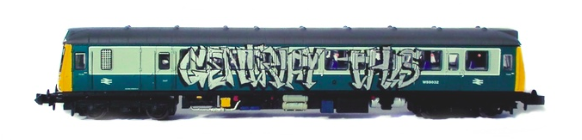 What type of movement is gentrification?Who moves and where?Outline the process by which areas become gentrified.With reference to key terms and the concept of power, describe the impacts of gentrification on both the existing population and the new population.Distinguish between re-urbanisation and gentrification. Gentrification is:Case Studies: watch the following vides and take notesCase Studies: watch the following vides and take notesCase Studies: watch the following vides and take notesSeoulBangkokParisLondonLondonLondonQuestions